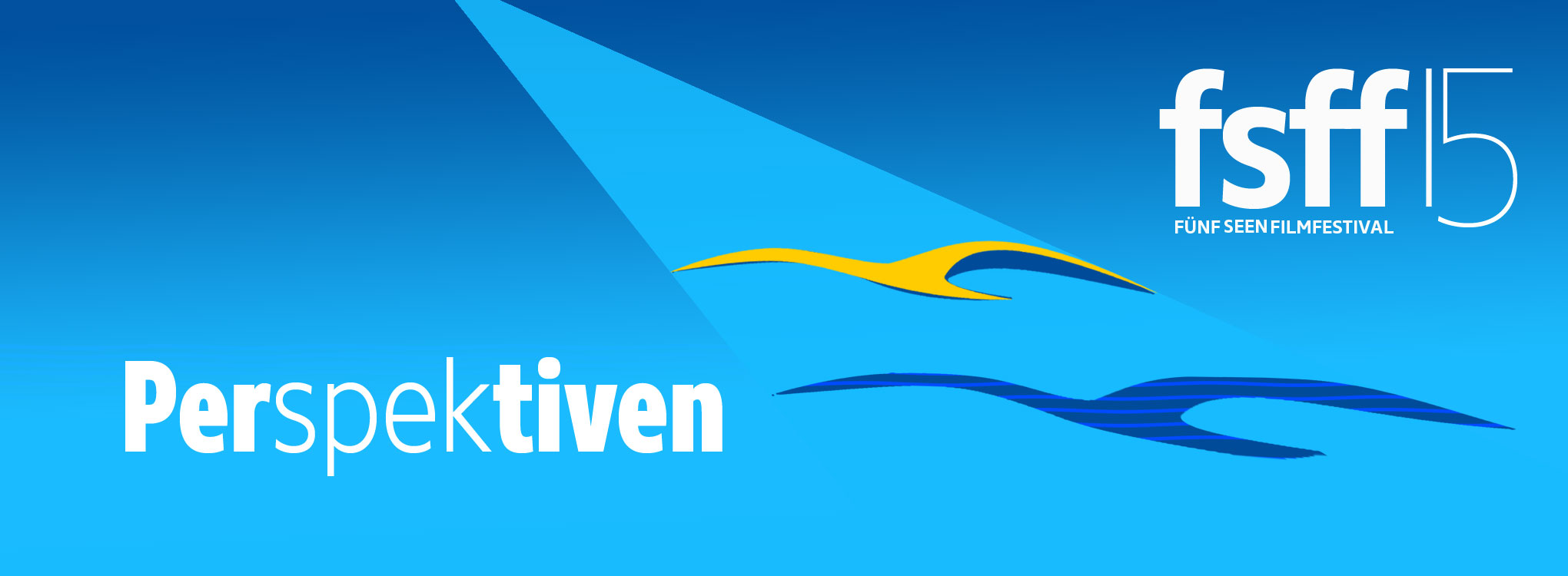   Unserklima.jetzt – Eine Initiative von Anne und Alex Eichberger„Kino und Klima“: Neue Filmreihe zur Klimakrise mit Film-Award, Vorträgen und DiskussionenDie Klimakrise, für viele bereits heute zur Katastrophe geworden, gilt als das größte auf unsere Kinder und Enkel zueilende Problem, mit lebensbedrohlichen Folgen für die gesamte Menschheit.  „In Gesprächen mit Freunden, Verwandten, Bekannten und Politikern mussten wir immer wieder erfahren, dass diese Gefahr für viele immer noch nicht real ist und vom Alltag und kurzfristigen wirtschaftlichen Erwägungen überdeckt und verdrängt wird“, betont Alex Eichberger, der gemeinsam mit seiner Frau Anne die unabhängige private Initiative unserklima.jetzt zur öffentlichen Information, Förderung von zukunftsfähigen Lebensstilen und gegen das Gefühl von Klima-Ohnmacht gegründet hat. Als einer der Hauptsponsoren des 15. Fünf Seen Filmfestivals (fsff) bieten Anne und Alex Eichberger allen kinobegeisterten Besucher*innen die Gelegenheit, sich anhand ausgewählter Filme und Veranstaltungen in der Reihe Kino & Klima über die Aspekte des Klimawandels zu informieren. In dieser Reihe stehen sieben Hauptfilme und vier Kurzfilme auf dem Programm, so DEAR FUTURE CHILDREN von Franz Böhm, DER WILDE WALD von Lisa Eder-Held, JOURNEY TO UTOPIA von Erlend E. Mo, KOYAANISQATSI von Godfrey Reggio, LAND von Timo Großpietsch, ÖKOZID von Andres Veiel sowie TEACHERS FOR LIFE von Julian Wildgruber und Kathrin Höckel. Außerdem werden ein Klima-Tag mit Vortrag und Diskussion sowie eine Podiumsdiskussion zur Bundestagswahl 2021 mit den Bundestagskandidaten Britta Hundesrügge (FDP), Michael Kießling (CSU), Martina Neubauer (Bündnis 90/Die Grünen) und Carmen Wegge (SPD) veranstaltet. Erstmalig wird zudem auf dem Fünf Seen Filmfestival der Kino & Klima Award vergeben. Der mit 3.000 Euro dotierte Preis wird vom Publikum aus den Filmen der Kino & Klima-Reihe bestimmt und an den Regisseur des Sieger-Films verliehen. Festivalintendant Matthias Helwig: „Die Initiative von Anne und Alex Eichberger hat mich nicht nur gefreut, sondern mein ganzes Team und ich haben sie mit Begeisterung aufgenommen. Wir müssen in die Zukunft schauen. Noch können wir sie gestalten und zum Besseren wenden. Dafür steht diese Initiative und dafür steht auch das Fünf Seen Filmfestival. Wir sind sehr dankbar für diese Zusammenarbeit und wollen sie mit ganzem Engagement über dieses Jahr fortsetzen und bereichern.“ Naturaufnahmen sind aus dem Kino nicht wegzudenken. Auf der Großbildleinwand wird die Einmaligkeit unserer Natur besonders deutlich. Alex und Anne Eichberger: „Daher kam uns die Idee, den Menschen das Thema Klimakrise über das Kino näher zu bringen. In Zusammenarbeit mit der Agentur C/O Lauscher aus Aachen drehten wir einen Kinospot, der Natur und das, was der Mensch daraus macht, kurz und eindringlich darstellt.“ Premiere feiert der einminütige Klima-Kurzfilm am 28. Juli bei der Eröffnung des sommerlichen fsff-Kino Open Airs im Seebad Starnberg. Der Spot soll während des Festivals vor jedem Film gezeigt werden. Alex Eichberger: „Damit unser Planet auch für folgende Generationen bewohnbar bleibt und unsere Sozial-, Wirtschafts- und Gesellschaftssysteme bei fortschreitendem Klimawandel nicht Gefahr laufen in 20,30 Jahren zu kollabieren, muss der Ausstoß von Treibhausgasen, wie CO2 oder Methan jetzt und heute drastisch reduziert werden. Im Kleinen kann jeder Einzelne durch verschiedene Maßnahmen dazu beitragen. Die wirklich bedeutenden und entscheidenden Veränderungen müssen jedoch politisch angestoßen und durchgesetzt werden. Dafür in unserer Gesellschaft und der Politik Verständnis zu schaffen, ist das Ziel von unserklima.jetzt. Wir begreifen uns als Angebot, das Transparenz schafft und den Wissensstand jedes Einzelnen bereichern kann. Weil wir glauben, dass nur ein umsichtiger und informierter Blick auf die Gegenwart dabei helfen kann, eine klimagerechte Zukunft für unsere Kinder und Enkel zu entwickeln.“Die Eichbergers sind überzeugt, dass die Einsicht in die klimatischen und gesellschaftlichen Herausforderungen dazu beiträgt, gemeinsam an einer Lösung zu arbeiten: „Wir begreifen das Handeln jedes einzelnen Menschen als relevanten Beitrag zur Pflege unseres Planeten. Insbesondere unsere Ernährung, unser Mobilitäts- und unser Konsumverhalten sind dabei ein wichtiger, alltäglicher Hebel.“Jeder kann ganz persönlich und sehr einfach über die CO2-Rechner von unserklima.jetzt seinen eigenen CO2-Fussabdruck berechnen. Die Wahrnehmung des eigenen CO2-Fussabdrucks erzeugt vielleicht auch Verständnis für die Notwendigkeit von grundsätzlichen Maßnahmen zur Treibhausgas-Reduktion durch die Politik. Das ist das Ziel der Eichbergers. Ihr Aufruf: „Nimm die Politik jetzt in die Pflicht, damit unsere Kinder und Enkel auch zukünftig gute Lebensbedingungen haben und sprich mit Anderen über die Klimakrise!“Filme und Veranstaltungen in der Reihe Kino & Klima auf dem 15. Fünf Seen Filmfestival:FilmeSPOT unserklima.jetztPrämiere am 28.7 zur Eröffnung des Open Air Kinos 2021
Anschl. an allen Tagen des Open Air und des Filmfestivals und in allen Breitwand KinosGezeigt wird die Natur und was der Mensch daraus machtDE/NL2021, 1 Min.Produktion: Neo Metabolism Services, Amsterdam; C/O (Custom Organisation Aachen, Berlin;
Calvin Marcus, Los AngelesDarsteller: Unsere Natur und der MenschKurzfilme:Die Rechnung- 2009, Regie Peter WedelSind wir noch zu retten? – 2020, mit Stefan Rahmstorf von ZEIT OnlineThe Beauty – 2019, Regie Pascal SchelbiEs trifft uns Alle – von germanwatchHauptfilme:DEAR FUTURE CHILDREN21.08.2021 20:00 Kino Gauting
22.08.2021 11:30 Kino GautingUganda, Chile, Hongkong: Drei Länder, drei Konflikte und drei Frauen, die zwischen Tränengas, Wasserwerfern und tödlichen Dürren für die Zukunft unserer Umwelt kämpfen und für mehr soziale Gerechtigkeit und Demokratie auf die Straßen gehen. DE/AT/GB 2021, 89 Min.Regie: Franz BöhmDarsteller: Pepper, Hilda, RayenDER WILDE WALD25.08.2021 17:00 Kino Starnberg
25.08.2021 20:30 Open Air Starnberg
26.08.2021 20:30 Pfarrstadel WeßlingDie Natur des bayerischen Waldes erobert sich ihren Lebensraum zurück. Eine Landschaft, die sich ohne Einfluss des Menschen entwickeln darf. Das Ergebnis: ein Urwald, der ein einzigartiges Ökosystem und ein Refugium der Artenvielfalt bildet. DE 2020, 90 Min.Regie: Lisa Eder-HeldJOURNEY TO UTOPIA 19.08.2021 17:30 Kino Gauting
20.08.2021 17:30 Kino Gauting
21.08.2021 17:30 Kino GautingDie globale Klimakrise bringt eine Familie aus Norwegen dazu, in ein „permatopisches“ Ökodorf zu ziehen, wo sie in Übereinstimmung mit ihren Überzeugungen leben kann. Dabei stößt sie auf Herausforderungen wie das Überdenken der eigenen Grundwerte. DK 2020, 89 Min.Regie: Erlend E. MoKOYAANISQATSI22.08.2021 11:30 Kino GautingGanz ohne Worte werden bildgewaltige Aufnahmen außergewöhnlicher Phänomene gezeigt, welche die Auswirkung menschlicher Präsenz auf die Welt der Natur beschreiben. Eine Reise, die uns zeigt, dass wir nicht mit der Natur, sondern gegen sie leben. US 1983, 82 Min.Regie: Godfrey ReggioUNSER LAND29.08.2021 20:00 Kino Gauting
30.08.2021 17:00 Kino Gauting
30.08.2021 20:00 Kino GautingLange, elegische Einstellungen mit einem sogartigen Soundtrack dekonstruieren die Romantik des ländlichen Raums. Der Zuschauer wird an Orte entführt, an denen Maschinen wie von Geisterhand arbeiten und den Takt der Wachstumsgesellschaft aufzeigen.DE 2020, 76 Min.Regie: Timo GroßpietschÖKOZID22.08.2021 17:00 Kino Gauting Die Folgen der Klimakatastrophe sind im Jahr 2034 dramatisch. Dürre und Hochwasser vernichten die Lebensgrundlage von Millionen Menschen. Es kommt in Berlin zu einem juristischen Verfahren, bei dem zwei Anwältinnen 31 Länder des globalen Südens vertreten. DE 2021, 90 Min.Regie: Andres VeielDarsteller: Friederike Becht, Ulrich Tukur, Edgar Selge, Martina Eitner-AcheampongTEACHERS FOR LIFE 21.08.2021 11:00 Kino Gauting
21.08.2021 17:00 Kino Gauting
22.08.2021 11:00 Kino GautingWas brauchen Kinder, um zu eigenständigen und verantwortungsvollen Persönlichkeiten zu reifen? Lehrer*innen aus verschiedenen Ländern beantworten, was es heute bedeutet, Lehrer zu sein und welche Aufgabe Bildung im 21. Jahrhundert hat. DE 2021, 85 Min.Regie: Julian Wildgruber, Kathrin HöckelVortrag & DiskussionenKLIMATAG: VORTRAG + DISKUSSION ZUM KLIMAWANDEL22.08.2021, 14:00 Uhr, Kino GautingKlimawandel – eine zunehmende Gefahr für unsere Jugend. Was können wir jetzt dagegen tun?Zu diesem Thema diskutieren nach einem wissenschaftlichen Vortrag in einer offenen Runde Experten und Filmemacher.Moderation: Alexander Eichberger, Matthias Helwig28.08.2021, 14:00 Uhr, Kino StarnbergKLIMA, KULTUR & BILDUNG – PODIUMSDISKUSSION ZUR BUNDESTAGSWAHL 2021Was können wir von der Politik jetzt erwarten? Diese Fragen stellen wir den vier Direktkandidaten des Wahlkreises "LK Landsberg/Lech, Starnberg, Stadt Germering" für die Bundestagswahl 2021Teilnehmer: Britta Hundesrügge (FDP), Michael Kießling (CSU), Martina Neubauer (Bündnis 90/Die Grünen) und Carmen Wegge (SPD)Moderation: Alexander Eichberger, Matthias HelwigWebsite: www.unserklima.jetztE-Mail: kontakt@unserklima.jetztTwitter: @EichbergerAlexJedes Jahr lockt das Fünf Seen Filmfestival (fsff) - das nach München und Hof drittgrößte Filmfest in Süddeutschland -   gut 20.000 Kinofans sowie mehr als 100 Filmschaffende an. Auch 2021 werden sich zur 15. Jubiläumsausgabe Schauspieler*innen, Regisseur*innen, Produzent*innen und Filmbegeisterte begegnen, um die besten Filme aus Mitteleuropa mitzuerleben – eine positive Perspektive in diesen eingeschränkten Zeiten. Gezeigt werden mehr als 150 Filme in zehn Wettbewerben auf zwölf Leinwänden. Auf dem Fünf Seen Filmfestival, das im Süden Münchens ausgerichtet wird, zählt die persönliche und herzliche Atmosphäre, die OSCAR-Preisträger*innen und Stargäste wie unter anderen Caroline Link, Wim Wenders, Volker Schlöndorff, Istvàn Szabó, Michael Verhoeven, Tom Tykwer, Dominik Graf, Hannelore Elsner, Josef Bierbichler und Edgar Reitz genossen und schätzen gelernt haben. Seit 2019 wird der Hannelore-Elsner Schauspielpreis vergeben. Die ersten beiden Preisträger waren die Ausnahmeschauspielerinnen Barbara Auer (2019) und Nina Hoss (2020). 2021 wird mit diesem Preis die international gefeierte österreichischen Schauspielerin Birgit Minichmayr ausgezeichnet. Hauptpartner des 15. Fünf Seen Filmfestivals sind die Bayerische Staatskanzlei, das Bayerische Staatsministerium für Digitales, der FFF Bayern, der Bezirk Oberbayern, die Stadt Starnberg, das Landratsamt Starnberg, die Gemeinde Gauting, unserklima.jetzt - eine unabhängige Initiative von Anne und Alex Eichberger, die ALR Treuhand GmbH, die Kreissparkasse München-Starnberg-Ebersberg sowie der Rotary Club Starnberg. Hauptmedienpartner sind der Bayerische Rundfunk, Bayern 2 und die Süddeutsche Zeitung.Infos: www.fsff.de, auf facebook und instagram: fünf seen filmfestival 